Rýchlosť kmitavého pohybuAk ste pozorovali kmitavý pohyb matematického kyvadla, tak ste si určite všimli, že v krajných polohách, teda keď bola okamžitá výchylka maximálna, kyvadlo sa zastavilo, takže jeho rýchlosť v tej chvíli bola nulová. Keď kyvadlo prechádzalo rovnovážnou polohou, jeho rýchlosť bola najväčšia. Okamžitá rýchlosť oscilátora pravidelne mení nielen svoju veľkosť,  ale aj smer. Keď ide oscilátor z rovnovážnej polohy do amplitúdy, rýchlosť postupne klesá.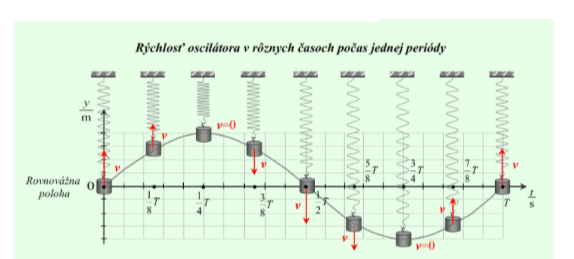 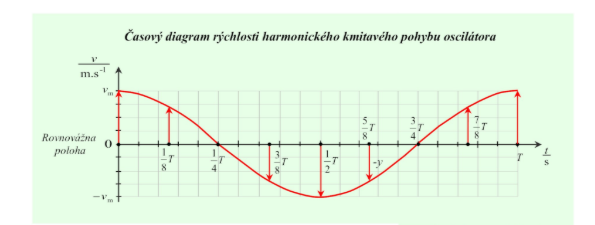 Pre ešte lepšiu predstavu môžeme si zobrať žehličku alebo detské autíčko a pohybovať s ním pozdĺž úsečky medzi jej krajnými bodmi. Uvedomte si výchylky od stredu úsečky a to, ako sa mení rýchlosť.Z časového diagramu rýchlosti vidíme, že okamžitá rýchlosť sa v čase mení podľa funkcie kosínus: , 	kde je amplitúda rýchlosti. Jej hodnota závisí od amplitúdy výchylky a od uhlovej frekvencie oscilátora . Vieme ju vypočítať:  .Úloha: Hmotný bod koná kmitavý harmonický pohyb s amplitúdou výchylky 10 cm a s periódou 2s. Počiatočná fáza kmitavého pohybu je rovná nule (keď sme začali merať čas, oscilátor prechádzal rovnovážnou polohou).Napíšte rovnicu pre okamžitú výchylku oscilátora:Určte okamžitú výchylku v čase 0,2 s od začiatku pohybu:Napíšte rovnicu pre okamžitú rýchlosť oscilátora:Určte amplitúdu rýchlosti:Určte okamžitú rýchlosť v čase 0,2 s od začiatku pohybu: